DISCIPLINA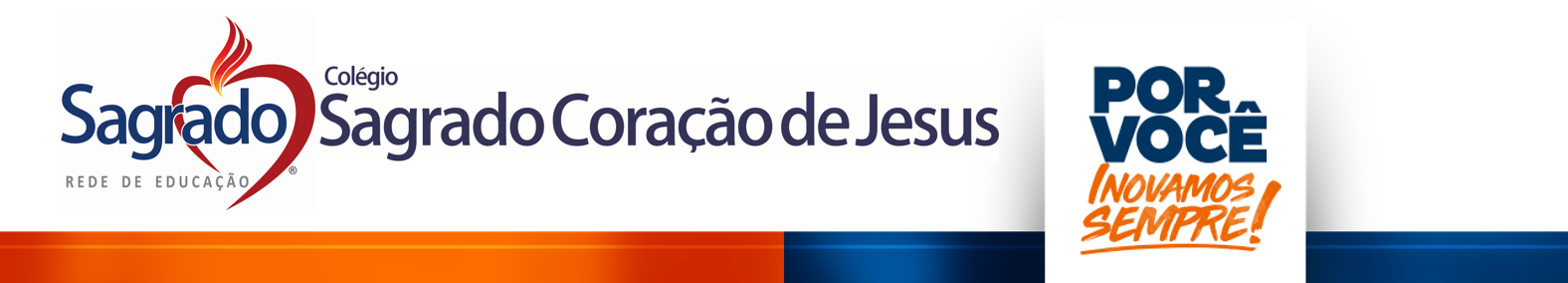 CONTEÚDOSHISTÓRIARevolução industrial Cap 2 p. 306-318Revolução francesa P. 320-324PORTUGUÊSInterpretação de textoCapítulo 1 Predicativo do objeto. Pág. 18;Predicado verbo-Nominal. Pág. 20Capítulo 2Figuras de Linguagem (Ironia, Hipérbole e Eufemismo). Pág. 42Sujeito Indeterminado e Oração sem sujeito. Pág.55Capítulo 3Vozes verbais. Pág. 80MATEMÁTICACapitulo 1: Potências e Raizes (pág 98 - 138)Capítulo 2: Ângulos e Polígonos (pág 140 - 169)Capítulo 3: Simetria (pág 170 - 190)ARTESINGLÊSInterpretação textual: texto base (33)Capítulo 1Vocabulário: clothes ( pag.10,12,13)Artigos A/AN ( pag.11)Gramática: grau comparativo de adjetivos ( pag.14,15,16)Capítulo 2Vocabulário: trabalhos de arte (pag.26,27,28,29)Gramática: grau superlativo de adjetivos ( pag.30,31,32)Atividades de revisão ( pag.38,39,40,41)CIÊNCIASCapítulo 2A respiração do ser humano.Sistema respiratório, Nariz , Faringe, traqueia, brônquios, e pulmões. Pág 244 a 246 Como ocorre a respiração Pág 247 a 248 Trocas gasosas e sistêmicas Pág 249 e 250 Tabagismo Pág 252 e 253 Obs.: estudar os exercícios do Livro.Capítulo 3A circulação e as defesas e as defesas no corpo humano.Sistema cardiovascular e sangue Pág 260 a  262Vasos sanguíneos e coração Pág 263 e 264 Infarto Pág 265  e 267 Grupos sanguíneos Pág 268 e 269Exercícios das páginas 270 e 271Defesas do corpo humano Pág 275 e 277Vacina e soro Pág 277GEOGRAFIACapítulo 2: A sociedade e a construção do espaço geográfico.(pág 390-420)EST.AMAZÔNICOSCapitulo 1: O processo de independência no Estado do Grão-ParáCapitulo 2: brasileiros e portugueses: conflitos de afirmação.Capítulo 3: A revolução do Porto e a adesão tardia do Grão-Pará a independência.ED. FÍSICAAula 2 – A Evolução dos Movimentos do Ser HumanoAula 3 – O Movimentar-se e a AlimentaçãoAula 4 – Movimentar-se e os Alimentos ConstrutoresAula 5 – Os Alimentos Reguladores e o Movimento HumanoAula 6 – O Movimentar-se e a PeleAula 7 – O Movimentar-se e a CirculaçãoENS. RELIGIOSOUnidade 1 Fé versus força física Jeitos de ser convicto; corpo e espírito em uma mesma sintonia. Pág 16 a 19.Unidade 2Cante ao senhor, toda a terra! Pág 24 e 25.Jeitos de louvar; O que diz a literatura. Pág 34 a 37